	結果の概要(卸売業・小売業)１　概　況　※本書の「利用上の注意」第２項（１）に基づき集計　　本市の商業活動を令和３年６月１日現在で実施された経済センサス-活動調査でみると、卸売業・小売業に格付けされた事業所数は1,496事業所、従業者数は12,498人、年間商品販売額は4,025億9,877万円であった。　これを前回調査の平成28年と比較すると、事業所数は139事業所減少（△8.5％）し、従業者数は306人減少（△2.4％）となった。　　また、平成３年を100として比較してみると、事業所数は1,193事業所減少し55.6％、従業者数は2,972人減少し80.8％となった。表１　事業所数・従業員数・年間商品販売額の内訳（注１）産業大分類「Ｉ‐卸売業・小売業」に格付された事業所を全て集計（産業細分類が格付不能の法人組織の事業所、産業小分類が格付不能の個人経営の事業所及び年間商品販売額のない管理・補助的経済活動のみを行う事業所を含む。）（注２）年間商品販売額は、数値が得られた事業所について集計図１　事業所数・従業者数の累年比較（卸売業・小売業）　平成3年=100（注１）令和３年経済センサス‐活動調査の年間商品販売額には、個人経営の事業所を含んでいないため、平成28年以前の数値と単純に比較できないことから、累年比較はしていない。図２　卸売業の事業所数・従業者の累年比較　　　図３　小売業の事業所数・従業者の累年比較平成3年=100　　　　　　　　　　　　　　　　　平成3年=100　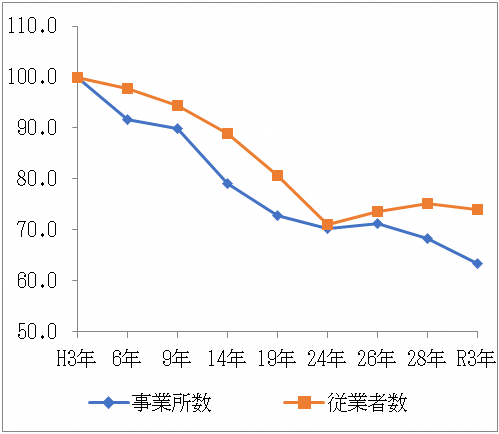 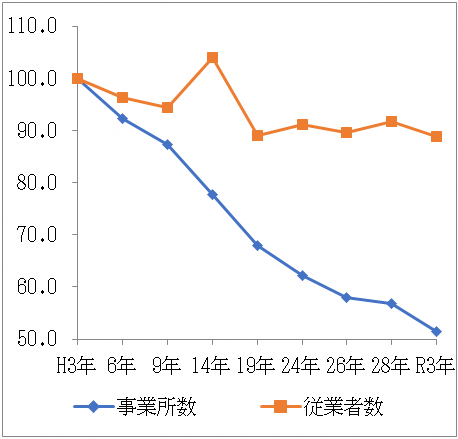 表２　卸売業・小売業別事業所数・従業者数・年間商品販売額の推移（注１）表中の平成14年以前の数値は、平成17年５月１日の合併前の旧三条市、旧栄町、旧下田村において実施した調査結果　　　の数値を合算したものである。（注２）年間商品販売額は、H28年以前は個人経営の事業所を含んだ金額のため、令和３年と経年比較の際は注意が必要２　事業所数（卸売業・小売業）　※本書の「利用上の注意」第２項（２）に基づき集計    本市の集計対象となった卸売業・小売業の事業所数は1,343事業所となり、卸売業では533事業所、小売業では810事業所となった。　産業中分類別の構成割合は、卸売業では「その他の卸売業」が40.7％（217事業所）と最も多く、次いで「機械器具」が24.6％(131事業所)、小売業では、「その他の小売業」が35.6％（288事業所）と最も多く、次いで「飲食料品」が32.0％(259事業所)となった。従業者の規模別割合では、卸売業、小売業共に０～２人規模が一番大きくなっており、卸売業では29.5％（157事業所）、小売業では47.3％（383事業所）となっている。表３　産業中分類別事業所数（法人＋個人）表４　従業者規模別事業所数　　　　　　　　　　　　　　　　　　　　　　　　　　３　従業者数（卸売業・小売業）　※本書の「利用上の注意」」第２項（２）に基づき集計　　本市の集計対象となった卸売業・小売業の従業者数は11,137人となり、卸売業では5,562人、小売業では5,575人となった。男女別の構成割合をみると、卸売業では男性従業者、小売業では女性従業者が多かった。　また、産業中分類別の構成割合は、卸売業では「その他の卸売業」が53.3％（2,962人）と最も多く、次いで「機械器具」が19.3％(1,074人)、小売業では、「飲食料品」が39.6％（2,210人）と最も多く、次いで「その他の小売業」が34.1％(1,901人)となった。　従業者の規模別割合では、卸売業は50人以上規模が一番大きく34.2％（1,902人）、小売業は10～19人規模が一番大きく26.8％（1,496人）となっている。表５　従業者の性別・業種別の割合（法人＋個人）表６　産業中分類別従業者数表７　従業者規模別従業員数４　年間商品販売額（卸売業・小売業）　※本書の「利用上の注意」」第２項（２）に基づき集計　　本市の集計対象となった卸売業・小売業の年間商品販売額は3,788億1,799万円となり、卸売業では2,858億6,383万円、小売業では929億5,416万円となった。　　これを産業中分類別にみると、卸売業では「その他の卸売業」が47.3％（1,353億2,389万円）と最も多く、次いで「建築材料、鉱物・金属材料等」が23.5％(671億6,768万円)、小売業では、「その他の小売業」が39.8％（370億2,240万円）と最も多く、次いで「飲食料品」が27.7％(257億5,539万円)となった。　　次に、従業者規模別の割合を見ると、卸売業は、50人以上規模が一番大きく26.6％、小売業は10～19人規模が一番大きく、31.3％となっている。表８　産業中分類別年間商品販売額（法人）表９　従業者規模別年間商品販売額（法人）区　分事業所数（事業所）従業者数（人）年間商品販売額（万円）合　計1.49612,49840,259,877卸　売　業法　人個　人595497986,2496,01423529,521,28629,521,286-小　売　業法　人個　人9014944076,2495,0441,20510,738,59110,738,591-業種区分年次事業所数（法人＋個人）事業所数（法人＋個人）事業所数（法人＋個人）従業者数（法人＋個人）従業者数（法人＋個人）従業者数（法人＋個人）年間商品販売額（R3は法人）年間商品販売額（R3は法人）年間商品販売額（R3は法人）業種区分年次対前回
増減率H3年=100対前回
増減率H3年=100対前回
増減率H3年=100事業所％％人％％万円％％事業所計平成3年2,6892.2100.015,4706.9100.056,992,76423.2100.0事業所計6年2,474△8.092.015,025△2.997.151,511,148△9.690.4事業所計9年2,374△4.088.314,602△2.894.453,036,3933.093.1事業所計14年2,103△11.478.214,8171.595.844,073,093△16.977.3事業所計19年1,873△10.969.713,063△11.884.444,148,0360.277.5事業所計24年1,746△6.864.912,409△5.080.235,389,481△19.862.1事業所計26年1,684△3.662.612,5220.980.937,285,7235.465.4事業所計28年1,635△2.960.812,8042.382.841,834,84312.273.4事業所計令和3年1,496△8.555.612,498△2.480.840,259,877△3.870.6卸売業平成3年9373.9100.08,44112.2100.044,806,93624.0100.0卸売業6年858△8.491.68,256△2.297.839,032,446△12.987.1卸売業9年843△1.790.07,966△3.594.440,109,9612.889.5卸売業14年741△12.179.17,504△5.888.933,487,367△16.574.7卸売業19年683△7.872.96,805△9.380.633,845,4771.175.5卸売業24年658△3.770.25,999△11.871.125,590,541△24.457.1卸売業26年6671.471.26,2203.773.727,128,1686.060.5卸売業28年640△4.068.36,3522.175.330,392,52312.067.8卸売業令和3年595△7.063.56,249△1.674.029,521,286△2.965.9小売業平成3年1,7521.3100.07,0291.2100.012,185,82820.5100.0小売業6年1,616△7.892.26,769△3.796.312,478,7022.4102.4小売業9年1,531△5.387.46,636△2.094.412,926,4323.6106.1小売業14年1,362△11.077.77,31310.2104.010,585,726△18.186.9小売業19年1,190△12.667.96,258△14.489.010,302,559△2.784.5小売業24年1,088△8.662.16,4102.491.29,798,940△4.980.4小売業26年1,017△6.558.06,302△1.789.710,157,5553.783.4小売業28年995△2.256.86,4522.491.811,442,32012.693.9小売業令和3年901△9.451.46,249△3.188.910,738,591△6.288.1区分産業中分類区分産業中分類事業所数事業所数従業者数１事業所当たりの従業者数区分産業中分類区分産業中分類構成比従業者数１事業所当たりの従業者数事業所％人人合　　計合　　計1,343100.011,1378.350-55　卸 売 業 計50-55　卸 売 業 計533100.05,56210.450各種商品40.8287.051繊維・衣服等152.8815.452飲食料品529.83707.153建築材料、鉱物・金属材料等11421.41,0479.254機械器具13124.61,0748.255その他の卸売業21740.72,96213.656-61  小 売 業 計56-61  小 売 業 計810100.05,5756.956各種商品10.166.057織物・衣服・身の回り品779.53033.958飲食料品25932.02,2108.559機械器具14818.38565.860その他の小売業28835.61,9016.661無店舗小売業374.62998.1業種規模事 業 所 計事 業 所 計事 業 所 計事 業 所 計卸 売 業卸 売 業卸 売 業卸 売 業小 売 業小 売 業小 売 業小 売 業業種規模構成比法人個人構成比法人個人構成比法人個人合　計事業所1,343％100.0事業所839事業所504事業所533％100.0事業所436事業所97事業所810％100.0事業所403事業所407０～２人54040.218635415729.5956238347.391292３～４人29421.919110312723.8982916720.69374５～９人22516.82042112022.5114610513.0901510～19人17513.0153226912.969-10613.1842220～29人614.5574346.434-273.323430～49人191.419-122.312-70.97-50人以上292.229-142.614-151.915-区分業種従業者数従業者数従業者数従業者数従業者数従業者数区分業種構成比男（男女不詳含む）男（男女不詳含む）女女区分業種構成比構成比構成比人％人％人％事業所計11,137100.05,790100.05,347100.0卸売業5,56249.93,19855.22,36444.2小売業5,57550.12,59244.82,98355.8区分産業中分類区分産業中分類従業者数従業者数従業者数従業者数年間商品販売額　　（法人）従業者１人当たりの年間商品販売額　　（法人）区分産業中分類区分産業中分類計構成比法人個人年間商品販売額　　（法人）従業者１人当たりの年間商品販売額　　（法人）人％人人万円万円合　　計合　　計11,137100.09,6981,43937,881,7993,90650-55　卸 売 業 計50-55　卸 売 業 計5,562100.05,32823428,586,3835,36550各種商品280.5280232,4098,30051繊維・衣服等811.5756244,9233,26652飲食料品3706.7330401,848,2575,60153建築材料、鉱物・金属材料等1,04718.8993546,716,7686,76454機械器具1,07419.31,032426,011,6375,82555その他の卸売業2,96253.32,8709213,532,3894,71556-61  小 売 業 計56-61  小 売 業 計5,575100.04,3701,2059,295,4162,12756各種商品60.160xx57織物・衣服・身の回り品3035.422281434,6031,95858飲食料品2,21039.61,4947162,575,5391,72459機械器具85615.47061502,039,8652,88960その他の小売業1,90134.11,6632383,702,2402,22661無店舗小売業2995.427920xx業
種区分規模従業者数従業者数従業者数従業者数年間商品販売額（法人）従業者１人当たりの年間商品販売額　（法人）業
種区分規模  　計構成比法人個人年間商品販売額（法人）従業者１人当たりの年間商品販売額　（法人）事業所計人％人人万円万円事業所計合　計11,137100.09,6981,43937,881,7993,906事業所計０～２人8417.62855561,962,9096,887事業所計３～４人1,0159.16723432,796,5944,162事業所計５～９人1,43112.81,2991325,030,2363,872事業所計10～19人2,43921.92,1253148,536,6584,017事業所計20～29人1,43512.91,341946,693,4884,991事業所計30～49人7106.4710-3,048,4124,294事業所計50人以上3,26629.33,266-9,813,5023,005卸
売
業計5,562100.05,32823428,586,3835,365卸
売
業０～２人2494.51491001,582,72210,622卸
売
業３～４人4427.9347952,158,6296,221卸
売
業５～９人78214.1743393,825,0055,148卸
売
業10～19人94317.0943-5,627,0265,967卸
売
業20～29人79514.3795-5,391,0596,781卸
売
業30～49人4498.1449-2,397,3335,339卸
売
業50人以上1,90234.21,902-7,604,6093,998小
売
業計5,575100.04,3701,2059,295,4162,127小
売
業０～２人59210.6136456380,1872,795小
売
業３～４人57310.3325248637,9651,963小
売
業５～９人64911.6556931,205,2312,168小
売
業10～19人1,49626.81,1823142,909,6322,462小
売
業20～29人64011.5546941,302,4292,385小
売
業30～49人2614.7261-651,0792,495小
売
業50人以上1,36424.51,364-2,208,8931,619区分産業中分類区分産業中分類年間商品販売額年間商品販売額事業所数１事業所当たりの年間商品販売額区分産業中分類区分産業中分類構成比事業所数１事業所当たりの年間商品販売額万円37,881,799％-事業所839万円45,151合　　計合　　計万円37,881,799％-事業所839万円45,15150-55　卸　売　業　計50-55　卸　売　業　計28,586,383100.043665,56550各種商品232,4090.8458,10251繊維・衣服等244,9230.91220,41052飲食料品1,848,2576.53947,39153建築材料、鉱物・金属材料等6,716,76823.59471,45554機械器具6,011,63721.011353,20055その他の卸売業13,532,38947.317477,77256-61　小　売　業　計56-61　小　売　業　計9,295,416100.040323,06656各種商品x0.11x57織物・衣服・身の回り品434,6034.73612,07258飲食料品2,575,53927.78430,66159機械器具2,039,86521.97826,15260その他の小売業3,702,24039.817720,91761無店舗小売業x5.727x業
種区分規模年間商品販売額年間商品販売額事業所数１事業所当たりの年間商品販売額業
種区分規模構成比事業所数１事業所当たりの年間商品販売額万円％事業所万円事業所計合　計37,881,799100.083945,151事業所計０～２人1,962,9095.218610,553事業所計３～４人2,796,5947.419114,642事業所計５～９人5,030,23613.320424,658事業所計10～19人8,536,65822.515355,795事業所計20～29人6,693,48817.757117,430事業所計30～49人3,048,4128.019160,443事業所計50人以上9,813,50225.929338,397卸
売
業計28,586,383100.043665,565卸
売
業０～２人1,582,7225.59516,660卸
売
業３～４人2,158,6297.69822,027卸
売
業５～９人3,825,00513.411433,553卸
売
業10～19人5,627,02619.76981,551卸
売
業20～29人5,391,05918.934158,561卸
売
業30～49人2,397,3338.412199,778卸
売
業50人以上7,604,60926.614543,186小
売
業計9,295,416100.040323,066小
売
業０～２人380,1874.1914,178小
売
業３～４人637,9656.9936,860小
売
業５～９人1,205,23113.09013,391小
売
業10～19人2,909,63231.38434,638小
売
業20～29人1,302,42914.02356,627小
売
業30～49人651,0797.0793,011小
売
業50人以上2,208,89323.815147,260